TRANSFER TRACK / ORNAMENTAL HORTICULTURE (PLNT-AA)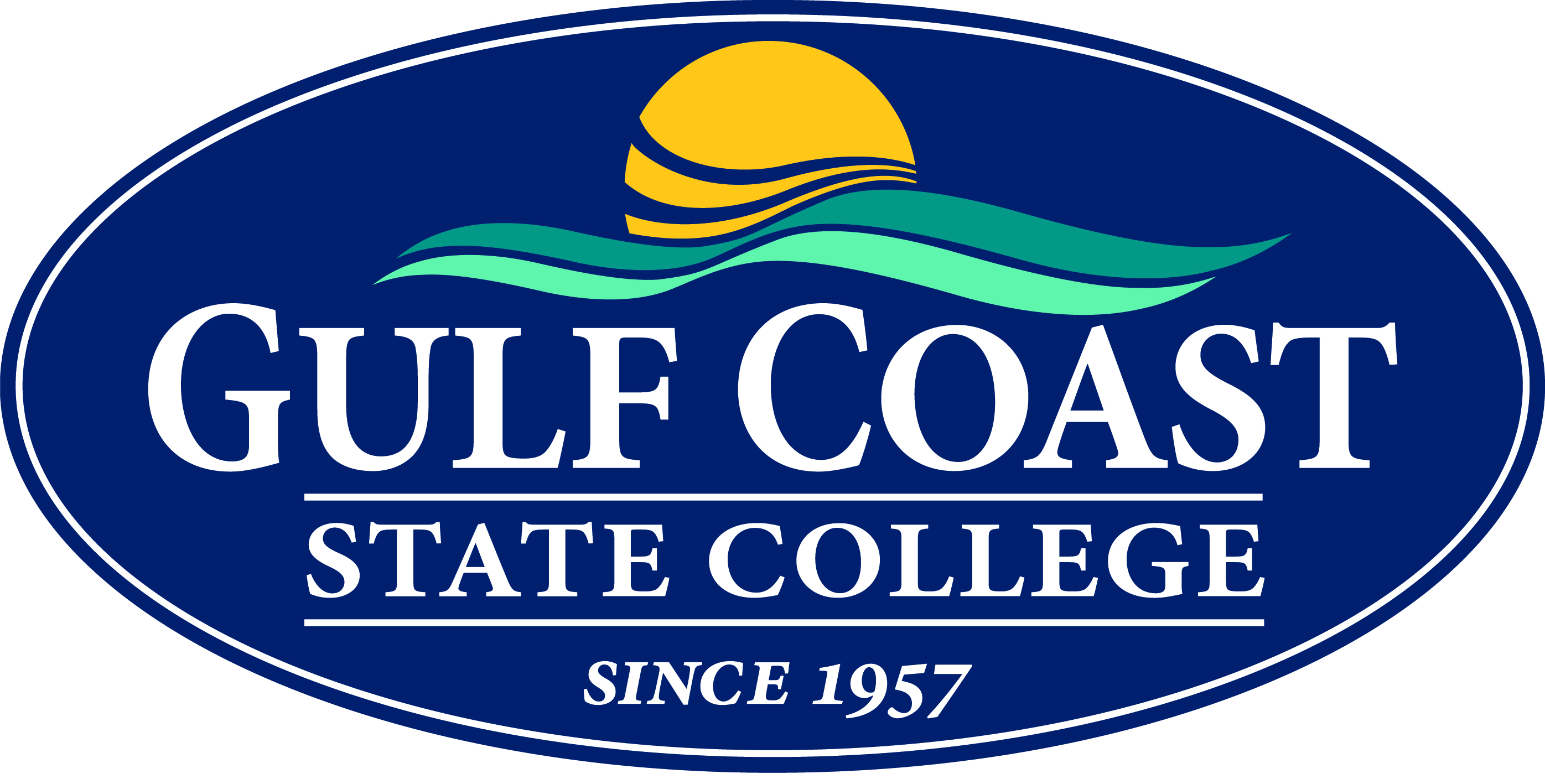 My Academic PlanCatalog Year: 2014-2015Last Updated: 1 NOV 2014     This MAP puts you in charge of your academic plan. For full-time students (15 hours), the MAP walks you through the recommended course sequencing from start to graduation. If you are a new student, start with the first term and proceed. If you are returning, compare the course list to your Lighthouse transcript. MAPs provide a recommended path for obtaining your degree or certificate. For example, course offerings may vary or change over time. For individual assistance, contact an academic advisor or the program manager.     This MAP puts you in charge of your academic plan. For full-time students (15 hours), the MAP walks you through the recommended course sequencing from start to graduation. If you are a new student, start with the first term and proceed. If you are returning, compare the course list to your Lighthouse transcript. MAPs provide a recommended path for obtaining your degree or certificate. For example, course offerings may vary or change over time. For individual assistance, contact an academic advisor or the program manager.Concentration Program Mgr.Dr. Lee Gonshorlgonshor@gulfcoast.edu(850) 769-1551 x33321stSemester2nd SemesterCOURSE #COURSE TITLECREDIT HOURSPRE-REQ (p)CO-REQ (c) COURSE #COURSE TITLECREDIT HOURSPRE-REQ (p)CO-REQ (c)ENC 1101English Composition I3ENC 1102English Composition II3ENC 1101 (p)CHM 1045General Chemistry 3CHM 1040 (p)MAC 1105 (p)CHM 1045L (c)MAC 1140 (c)SPC 1608 Introduction to Public Speaking3Eligibility for ENC 1101CHM 1045LGeneral Chemistry Lab1CHM 1045 (c)Behavioral Sciences(check Lighthouse for state req.)3MAC 1140Pre-calculus Algebra3MAC 1105 (p)MAC 1114Plane Trigonometry3MAC 1105 (p)Elective(check Lighthouse for state req.)     2Govern-ment(check Lighthouse for state req.)3Visual and Performing Arts(check Lighthouse for state req.)33rdSemester4thSemesterCOURSE #COURSE TITLECREDIT HOURSPRE-REQ (p)CO-REQ (c)COURSE #COURSE TITLECREDIT HOURSPRE-REQ (p)CO-REQ (c)ECO 2023Economics, Micro3PHY 2053College Physics I3MAC 1140 (p)MAC 1114 (p)PHY 2053L (c)Elective(check Lighthouse for state req.)3PHY 2053LCollege Physics I3PHY 2053 (c)BSC 2010Biology for Science Majors I3CHM 1040 (p)BSC 2010L (c)BSC 2011Biology for Science Majors II3BSC 2010 (p)BSC 2011L (c)History(check Lighthouse for state req.)3STA 2023Statistics3(check Lighthouse for state req.)Philosophy/Religion(check Lighthouse for state req.)3ENC 1101 (p)Literature(check Lighthouse for state req.)3ENC 1102 (p)